COURSE FACT SHEET10728NAT – Certificate II in Spoken and Written EnglishFor domestic students and non-student temporary visa holders with full study rightGlobal Business College of Australia:We are a vocational education and training provider committed to improving students’ practical application abilities and skills, by providing students with high quality international education services to better prepare them for the workforce.GBCA Values: Innovative Minds, Caring Hearts, Global SkillsCourse Description:Course graduates will develop basic English language skills in the areas of speaking, listening, reading and writing to participate in everyday life and community, work preparation and further learning. They will develop basic learning and digital literacy skills. Graduates will be able to apply their skills and knowledge to demonstrate autonomy and limited judgement in familiar, structured and defined everyday contexts. They will be able to deal with a limited range of predictable everyday problems where they need to use English and will be able to use English to satisfy their own everyday transactional, commercial, recreational and social needs. This course is intended to provide participants with the following general education outcomes: English language proficiency at the equivalent of International Second Language Proficiency Ratings (ISLPR®) 2+, International English Language Testing System (IELTS) 5.0, or Common European Framework (CEFR) B1+ English language proficiency to meet some performance features of Australian Core Skills Framework (ACSF) 2 indicators.Training duration: 2 sessions per week over 25 weeks.Holidays:	Students may take up to 5 weeks holidays during the course. Delivery mode: Face -to-face and virtual classroom delivery via Zoom (during lock down)	Campus location and delivery site: 337-339 La Trobe Street and 338 Latrobe Street, Melbourne 300010-12 Prospect Street, Box HillEntry requirements: There are no set requirements for this course. Students who wish to undertake English courses will sit the Language, Literacy and Numeracy test. GBCA will place a student into the level according to the outcome of the placement test. Learners entering this course are identified as beginner learners of English language. The recommended entry point against the ACSF is Level 1.Domestic applicants will undertake the language, literacy and numeracy test and the digital skill test as part of the Pre-Training Review. Course Structure:Assessment methods:A variety of assessment methods will be used throughout the course, including: Observation, Written question and written assignment.Tuition and Non-Tuition fees:  Please refer to the Fee Schedule – Domestic student.Compliant statement:GBCA is responsible for providing compliant training and assessment, and issuing of the AQF certification documentation for qualifications detailed in its scope of registration on the National Training Register (training.gov.au).Government funding:This course is delivered with Victorian and Commonwealth Government funding under the Skills First Program. Individuals with disabilities are encouraged to apply for training subsidised through the Skills First Program.Course enquiries:Tel: 9041 3050Email: enquiry@gbca.edu.auIndividuals with disabilities are encouraged to apply for training subsidised through the Skills First Program.This factsheet should be read in conjunction with our Student Handbook and website www.gbca.edu.au. 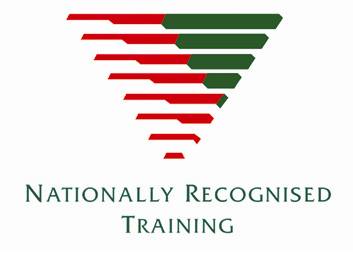 Unit CodeUnit NameSWEELD001Engage in and listen to basic spoken dialoguesSWEDCT001Deliver and comprehend basic procedural spoken textsSWERWT004Read and write basic procedural textsSWERWT006Read and write basic opinion textsSWERWT007Read and write basic factual texts